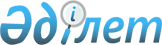 Мемлекеттік тұрғын үй қорындағы тұрғын үйді пайдаланғаны үшін төлемақы мөлшерін белгілеу туралыҚостанай облысы Әулиекөл ауданы әкімдігінің 2016 жылғы 24 мамырдағы № 115 қаулысы. Қостанай облысының Әділет департаментінде 2016 жылғы 1 шілдеде № 6517 болып тіркелді.
      "Тұрғын үй қатынастары туралы" 1997 жылғы 16 сәуірдегі Қазақстан Республикасының Заңы 97-бабының 1-тармағына, Қазакстан Республикасы Құрылыс және Тұрғын үй–коммуналдық шаруашылык істері агенттігі төрағасының 2011 жылғы 26 тамыздағы № 306 бұйрығымен бекітілген (Нормативтік құқықтық актілерді мемлекеттік тіркеу тізілімінде № 7232 тіркелген), Мемлекеттік тұрғын үй қорындағы тұрғын үйді пайдаланғаны үшін төлемақы мөлшерін есептеу әдістемесіне сәйкес, Әулиекөл ауданының әкімдігі ҚАУЛЫ ЕТЕДІ:
      1. Мемлекеттік тұрғын үй қорындағы тұрғын үйді пайдаланғаны үшін төлемақы мөлшері қосымшаға сәйкес белгіленсін.
      2. Осы қаулының орындалуын бақылау тұрғын үй – коммуналдық мәселелері бойынша аудан әкімінің орынбасарына жүктелсін.
      3. Осы қаулы алғаш ресми жарияланғаннан кейін күнтізбелік он күн өткен соң қолданысқа енгізіледі. Мемлекеттік тұрғын үй қорынан тұрғын үйді пайдаланғаны үшін төлемақы мөлшері
      Ескерту. Қосымша жаңа редакцияда - Қостанай облысы Әулиекөл ауданы әкімдігінің 17.05.2024 № 92 қаулысымен (алғашқы ресми жарияланған күнінен кейін күнтізбелік он күн өткен соң қолданысқа енгізіледі).
					© 2012. Қазақстан Республикасы Әділет министрлігінің «Қазақстан Республикасының Заңнама және құқықтық ақпарат институты» ШЖҚ РМК
				
      Аудан әкімі

А. Балғарин
Әкімдіктің
2016 жылғы 24 мамырдағы
№ 115 қаулысына қосымша
№
Тұрғын үйдің мекен-жайы
Айына бір шаршы метр үшін төлемақы мөлшері (теңге)
1
Әулиекөл ауылы, Астана көшесі, 1 үй, 1 пәтер
28,7
2
Әулиекөл ауылы, Восточный көшесі, 1 үй, 1 пәтер
11
3
Әулиекөл ауылы, Гагарин көшесі, 109 үй, 4 пәтер
24,8
4
Әулиекөл ауылы, Джангилдин көшесі, 56 үй, 4 пәтер
20,4
5
Әулиекөл ауылы, Строительный көшесі, 6 үй, 3 пәтер
72
6
Әулиекөл ауылы, Строительный көшесі, 6 үй, 4 пәтер
70
7
Әулиекөл ауылы, Тұрғымбаев көшесі, 7 үй, 2 пәтер
31,2
8
Әулиекөл ауылы, Байтұрсынова көшесі, 1В үй, 2 пәтер
83,5
9
Әулиекөл ауылы, Байтұрсынова көшесі, 1В үй, 4 пәтер
102,5
10
Әулиекөл ауылы, Байтұрсынова көшесі, 1В үй, 15 пәтер
133,9
11
Әулиекөл ауылы, Байтұрсынова көшесі, 1В үй, 17 пәтер
100,2
12
Әулиекөл ауылы, Байтұрсынова көшесі, 1В үй, 18 пәтер
156,9
13
Құсмұрын кенті, Калинин көшесі, 23 үй, 1 пәтер
12
14
Құсмұрын кенті, Калинин көшесі, 35 үй, 18 пәтер
9,2
15
Құсмұрын кенті, Калинин көшесі, 37 үй, 12 пәтер
8,2
16
Құсмұрын кенті, Калинин көшесі, 37 үй, 70 пәтер
9
17
Құсмұрын кенті, Калинин көшесі, 37 үй, 68 пәтер
11,6
18
Құсмұрын кенті, Калинин көшесі, 33 үй, 38 пәтер
9,9
19
Құсмұрын кенті, Спортивный көшесі, 9 үй, 53 пәтер
13
20
Құсмұрын кенті, Спортивный көшесі, 9 үй, 53 пәтер
15,8
21
Аманқарағай ауылы, Комсомольский көшесі, 6 үй, 3 пәтер
11,6
22
Аманқарағай ауылы, Приэлеваторный көшесі, 24 үй, 6 пәтер
6,3
23
Аманқарағай ауылы, Жамбыл көшесі, 65 үй
12
24
Аманқарағай ауылы, Железнодорожный көшесі, 19 үй
13
25
Аманқарағай ауылы, Новый көшесі, 1 үй, 4 пәтер
12,1